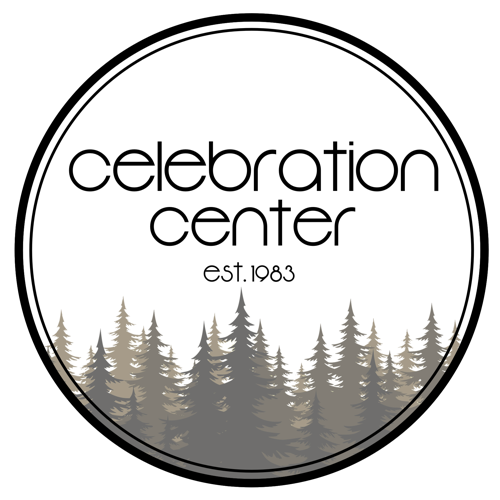 Greeter MinistryMinistry Leader: Paul SaijaReport for the Month of: _________________________Monthly meeting with volunteers (Date): _______________Volunteers needed:  Yes  No - If yes, how many _______ - Needed for (circle): Regular / Event(s)By the 3rd Sunday of the month, please submit paper forms to Ryan Babin, email electronic forms to ryan_babin@hotmail.com, or fill out the online form located on our website.DateUsherUsher / GreeterUpcoming EventsUpcoming EventsUpcoming EventsGoals / CommentsDateUsherUsher / GreeterGoals / Comments